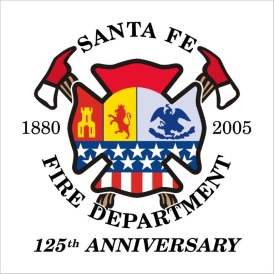 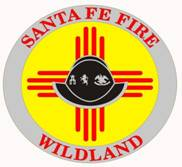 LANDOWNER REQUEST FOR ASSISTANCE   Project Title:  ____ ____________________________________Name:  _____________________________________________________Address:  __________________________________Zip:  ____________Phone:  ____________________e-mail:  _________________________Legal Description:	T________  R_______  SEC__________Geographic Location (subdivision):  ___________________________________________________________________________________________________________________________________________________________________________________Property Owner:  YES___ NO___ Proof of Insurance: YES____ NO_____Total Acres:  __________Interested in Thinning ___ Defensible Space____FOREST TYPE:	Piñon/Juniper 	_________Ponderosa Pine	_________Mixed Conifer	_________Prior Activity (Please describe any forestry, erosion control, or wildlife enhancements performed in the last five years):  __________________________________________________________________________________________________________________________________________________________________________________________________________________________________________________________________________________________I understand that the defensible space and fuel reduction work will need to be maintained and agree to complete the maintenance work as long as I own this land.Signature:  ______________________________ Date:  _____________________****************************************************************************************************OFFICE USE:  	Approved _______ For____________________________________________Rejected ______ Reason____________________________________Priority________ Contractor_________________________________